PurposeThe standards elaborations (SEs) support teachers to connect curriculum to evidence in assessment so that students are assessed on what they have had the opportunity to learn. The SEs can be used to:make consistent and comparable judgments, on a five-point scale, about the evidence of learning in a folio of student work across a year/band develop task-specific standards (or marking guides) for individual assessment tasksquality assure planning documents to ensure coverage of the achievement standard across a year/band.StructureThe SEs have been developed using the Australian Curriculum achievement standard. The achievement standard for Indonesian describes what students are expected to know and be able to do at the end of each year/band. Teachers use the SEs during and at the end of a teaching period to make on-balance judgments about the qualities in student work that demonstrate the depth and breadth of their learning.In Queensland, the achievement standard represents the C standard — a sound level of knowledge and understanding of the content, and application of skills. The SEs are presented in a matrix where the discernible differences and/or degrees of quality between each performance level are highlighted. Teachers match these discernible differences and/or degrees of quality to characteristics of student work to make judgments across a five-point scale.Years 7–8 (P–10 sequence)  standard elaborations © State of Queensland (QCAA) 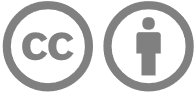 Licence: https://creativecommons.org/licenses/by/4.0 | Copyright notice: www.qcaa.qld.edu.au/copyright — lists the full terms and conditions, which specify certain exceptions to the licence. | Attribution: (include the link): © State of Queensland (QCAA) 2023Unless otherwise indicated material from Australian Curriculum is © ACARA 2010–present, licensed under CC BY 4.0. For the latest information and additional terms of use, please check the Australian Curriculum website and its copyright notice.Years 7–8 (P–10 sequence) standard
elaborations — Australian Curriculum : Years 7–8 (P–10 sequence) Australian Curriculum:  achievement standardBy the end of Year 8, students initiate and maintain interactions in Indonesian language in familiar and some unfamiliar contexts related to a range of interests and experiences. They use Indonesian to collaborate and problem-solve, and adjust language in response to others. They interpret information, ideas and opinions in texts. They demonstrate understanding of similarities and differences between languages, in both familiar and some unfamiliar cultural contexts, by adjusting and reorganising responses. They select and use vocabulary, sentence structures and expressions to create texts.Students apply the conventions of spoken Indonesian to develop fluency. They demonstrate understanding that spoken, written and multimodal texts use different language conventions, structures and features to convey meaning. They comment on structures and features of Indonesian text, using metalanguage. They reflect on how the Indonesian language, culture and identity are interconnected, and compare this with their own language(s), culture(s) and identity.Source: Australian Curriculum, Assessment and Reporting Authority (ACARA), Australian Curriculum Version 9.0  for P–10 https://v9.australiancurriculum.edu.au/f-10-curriculum/learning-areas/indonesian-f-10-sequence/year-8?view=quick&detailed-content-descriptions=0&hide-ccp=0&hide-gc=0&side-by-side=1&strands-start-index=0&subjects-start-index=0ABCDEThe folio of student work contains evidence of the following:The folio of student work contains evidence of the following:The folio of student work contains evidence of the following:The folio of student work contains evidence of the following:The folio of student work contains evidence of the following:Communicating meaning in Indonesianpurposeful use of Indonesian language to initiate and participate in interactions in familiar and some unfamiliar contexts related to a range of interests and experienceseffective use of Indonesian language to initiate and participate in interactions in familiar and some unfamiliar contexts related to a range of interests and experiencesuse of Indonesian language to initiate and participate in interactions in familiar and some unfamiliar contexts related to a range of interests and experiencesvariable use of Indonesian language to initiate and participate in interactions in familiar contextsisolated use of Indonesian language to initiate or participate in interactionsCommunicating meaning in Indonesianpurposeful use of Indonesian to collaborate, problem-solve and adjust their language in response to otherseffective use of Indonesian to collaborate, problem-solve and adjust their language in response to othersuse of Indonesian to collaborate, problem-solve and adjust their language in response to othersvariable use of Indonesian to collaborate, problem-solve and adjust their language in response to othersisolated use of Indonesian to collaborate, problem-solve or adjust their language in response to othersCommunicating meaning in Indonesianconsidered interpretation of information, ideas and opinions in textsinformed interpretation of information, ideas and opinions in textsinterpretation of information, ideas and opinions in textsvariable interpretation of information, ideas and opinions in textsstatement/s about information, ideas or opinions in textsCommunicating meaning in Indonesiandemonstration of understanding of similarities and differences between languages, in both familiar and some unfamiliar cultural contexts, by purposefully adjusting and reorganising responsesdemonstration of understanding of similarities and differences between languages, in both familiar and some unfamiliar cultural contexts, by effectively adjusting and reorganising responsesdemonstration of understanding of similarities and differences between languages, in both familiar and some unfamiliar cultural contexts, by adjusting and reorganising responsespartial demonstration of understanding of similarities and differences between languages, in familiar or unfamiliar cultural contextsisolated demonstration of understanding of similarities or differences between languagesCommunicating meaning in Indonesianconsidered selection and use of vocabulary, sentence structures and expressions to create textseffective selection and use of vocabulary, sentence structures and expressions to create textsselection and use of vocabulary, sentence structures and expressions to create textsvariable selection and use of vocabulary, sentence structures and expressions to create textsisolated use of vocabulary, sentence structures or expressionsUnderstanding language and culturethorough application of the conventions of spoken Indonesian to develop fluencyinformed application of the conventions of spoken Indonesian to develop fluencyapplication of the conventions of spoken Indonesian to develop fluencyvariable application of the conventions of spoken Indonesian to develop fluencyisolated use of the conventions of spoken IndonesianUnderstanding language and cultureconsidered demonstration of understanding that spoken, written and multimodal texts use different language conventions, structures and features to convey meaninginformed demonstration of understanding that spoken, written and multimodal texts use different language conventions, structures and features to convey meaningdemonstration of understanding that spoken, written and multimodal texts use different language conventions, structures and features to convey meaningvariable demonstration of understanding that spoken, written and multimodal texts use different language conventions, structures and features to convey meaningisolated demonstration of understanding that spoken, written or multimodal texts use language conventions, structures or features to convey meaningUnderstanding language and culturethorough commentary on structures and features of Indonesian text, using metalanguageinformed commentary on structures and features of Indonesian text, using metalanguagecommentary on structures and features of Indonesian text, using metalanguagevariable commentary on structures and features of Indonesian textstatement/s about structures or features of Indonesian textUnderstanding language and culturereflection on how the Indonesian language, culture and identity are interconnected and thorough comparison of this with their own language(s), culture(s) and identity.reflection on how the Indonesian language, culture and identity are interconnected and informed comparison of this with their own language(s), culture(s) and identity.reflection on how the Indonesian language, culture and identity are interconnected and comparison of this with their own language(s), culture(s) and identity.reflection on how the Indonesian language, culture and identity are interconnected and partial comparison of this with their own language(s), culture(s) or identity.statement/s about language, culture or identity.Keyshading emphasises the qualities that discriminate between the A–E descriptors